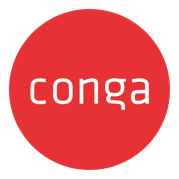 


{{USER_CUSTOM_ORG_NAME}}MUTUAL NON-DISCLOSURE AGREEMENTThis Mutual Non-Disclosure Agreement (as amended, modified or supplemented from time to time, this “Agreement”) is dated as of  {{APXT_REDLINING__CONTRACT_AGREEMENT_EFFECTIVE_DATE \@ "MMMM dd, yyyy"}} (the “Effective Date”) between {{USER_CUSTOM_ORG_NAME}}  (“Company A”), and {{APXT_REDLINING__CONTRACT_AGREEMENT_APXT_REDLINING__ACCOUNT_NAME}}, Located at {{APXT_REDLINING__CONTRACT_AGREEMENT_BILLING_STREET}}, {{APXT_REDLINING__CONTRACT_AGREEMENT_BILLING_CITY}}, {{APXT_REDLINING__CONTRACT_AGREEMENT_BILLING_STATE}} {{APXT_REDLINING__CONTRACT_AGREEMENT_BILLING_ZIP_CODE}} Corporation (“Company B”)RECITALSWHEREAS, Company A and Company B intend to enter into discussions regarding a possible strategic transaction between the parties (the “Proposed Transaction”) and, in connection with such discussions, there may be a need for one or more of the parties to disclose confidential information regarding itself to the other party in order for the other party to evaluate the Proposed Transaction;WHEREAS, the parties want to ensure that all such information disclosed by one party to the other party shall be maintained in confidence and not disclosed to third parties;NOW THEREFORE, in consideration of the above recitals and other good and valuable consideration, the receipt and sufficiency of which is hereby acknowledged, the parties hereto agree as follows:{{TableStart:NDAClause}}{{APXT_REDLINING__CLAUSE_NAME}}.	{{APXT_REDLINING__MANAGED_CLAUSE_LATEST_REVISION_TEXT}}{{TableEnd:NDAClause}}[Remainder of page intentionally blank; signatures follow] 


IN WITNESS WHEREOF, each of the parties hereto has executed this Agreement, under seal, as of the Effective Date.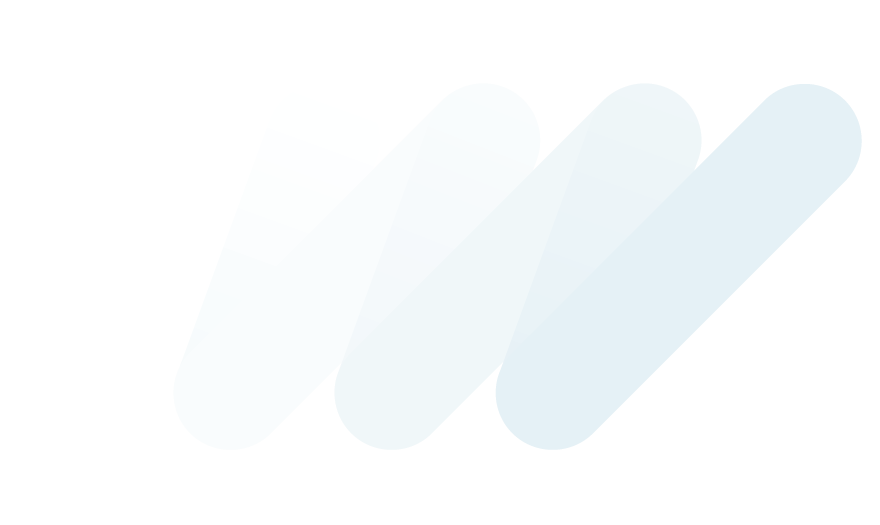 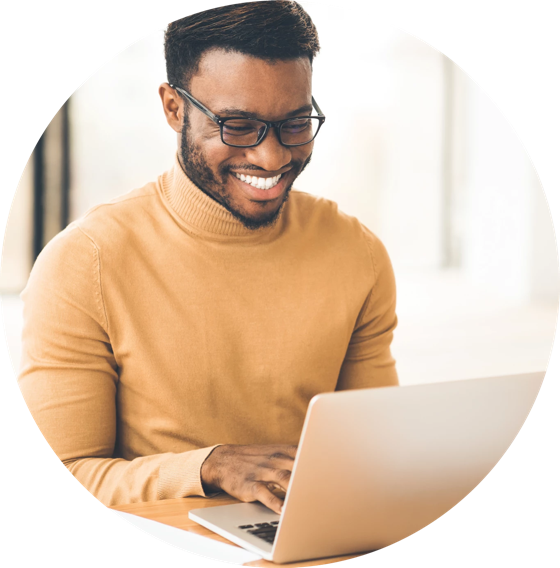 {{APXT_REDLINING__CONTRACT_AGREEMENT_APXT_REDLINING__ACCOUNT_NAME}} (Company B){{USER_COMPANYNAME}} (Company A)\s1\\s2\Signature - {{APXT_REDLINING__CONTRACT_AGREEMENT_PRIMARY_CONTACT}}Signature - {{USER_NAME}}\n1\\n2\Full NameFull Name\t1\\t2\TitleTitle\d1\\d2\DateDate